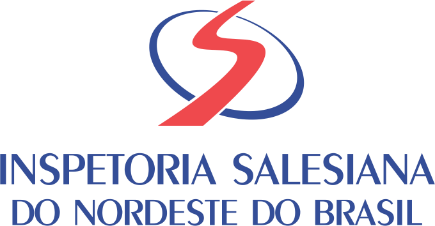 Links de acesso para as inscrições de Renovação e Concessão das Bolsas Filantrópicas – 2022COLÉGIO SALESIANO DOM BOSCO, CNPJ 13.010.707.0002-01, NOVA PARNAMIRIM /RN GE02 - PARNAMIRIM
Renovação  -  https://siga.activesoft.com.br/login/?instituicao=SALE_PARA
Concessão -   http://app2.activesoft.com.br/sistema/entrar.asp?p=SALE_DBPRN&Reserva=1COLÉGIO SALESIANO SÃO JOSÉ, CNPJ 13.010707/0003-92, NATAL/RNGE03 - SÃO JOSÉ
Renovação -  https://siga.activesoft.com.br/login/?instituicao=SALE_NATAL
Concessão -  http://app2.activesoft.com.br/sistema/entrar.asp?p=SALE_NATAL&Reserva=1COLÉGIO SALESIANO NOSSA SENHORA AUXILIADORA, CNPJ 13.010.707/0004-73, JABOATÃO/PEGE04 - JABOATÃO
Renovação – https://siga.activesoft.com.br/login/?instituicao=sale_jaboataoConcessão- http://app2.activesoft.com.br/sistema/entrar.asp?p=SALE_JABOATAO&Reserva=1ESCOLA SALESIANA PADRE RINALDI, CNPJ 13.010.707/0005-54, CARPINA/PEGE05 - CARPINA
Renovação –  https://siga.activesoft.com.br/login/?instituicao=SALE_CARPCOLÉGIO SALESIANO SÃO JOÃO BOSCO, CNPJ 13.010.707/0006-35, JUAZEIRO DO NORTE/CE GE06 - JUAZEIRO
Renovação -  https://siga.activesoft.com.br/login/?instituicao=SALE_DBJCECOLÉGIO SALESIANO DOM BOSCO, CNPJ 13.010.707/0007-16, FORTALEZA/CE GE07 - FORTALEZA
Renovação –  https://siga.activesoft.com.br/login/?instituicao=SALE_DBFORConcessão –  http://app2.activesoft.com.br/sistema/entrar.asp?p=SALE_DBFOR&Reserva=1COLÉGIO SALESIANO NOSSA SENHORA AUXILIADORA, CNPJ 13.010.707/0009-88, ARACAJÚ/SEGE09 - ARACAJU
Renovação -  https://siga.activesoft.com.br/login/?instituicao=SALE_ARACAConcessão –  http://app2.activesoft.com.br/sistema/entrar.asp?p=SALE_ARACA&Reserva=1COLÉGIO SALESIANO SAGRADO CORAÇÃO, CNPJ 13.010.707/0010-11, RECIFE/PE GE10 - RECIFE
Renovação -  https://siga.activesoft.com.br/login/?instituicao=SALE_SAGCOConcessão –  http://app2.activesoft.com.br/sistema/entrar.asp?p=SALE_SAGCO&Reserva=1LICEU SALESIANO DO SALVADOR, CNPJ 13.010.707/0011-00, SALVADOR/BAGE11 - LICEU
Renovação ( Atendimento presencial no Colégio – Via Drive Thru)
COLÉGIO SALESIANO DOM BOSCO, CNPJ 13.010.707/0012-83, SALVADOR/BAGE12 - PARALELA
Renovação ( Atendimento presencial no Colégio – Via Drive Thru)